БАШKОРТОСТАН  РЕСПУБЛИКА4Ы                                                      АДМИНИСТРАЦИЯ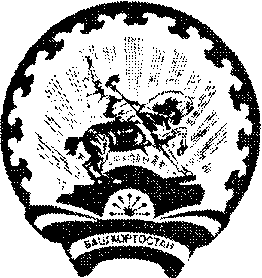      СТ*РЛЕБАШ РАЙОНЫ 					               СЕЛЬСКОГО ПОСЕЛЕНИЯ   МУНИЦИПАЛЬ РАЙОНЫНЫ:                                             КУГАНАКБАШЕВСКИЙ СЕЛЬСОВЕТ  %УFАНА%БАШ АУЫЛ СОВЕТЫ                                               МУНИЦИПАЛЬНОГО 	РАЙОНА           АУЫЛ БИЛ*М*;Е                                                       	 СТЕРЛИБАШЕВСКИЙ  РАЙОН                   ХАКИМИ*ТЕ 						 РЕСПУБЛИКИ БАШКОРТОСТАНКАРАР			       	                                        ПОСТАНОВЛЕНИЕ«31» Fинуар 2018  йыл                    №   3                   «31» января  2018 годаОб утверждении Плана мероприятий по противодействию коррупции в Администрации  сельского поселения Куганакбашевский сельсовет муниципального района Стерлибашевский район Республики Башкортостан на 2018 годРуководствуясь Распоряжением Главы Республики Башкортостан от 29 декабря 2017 года №РГ-257 «Об утверждении Плана мероприятий по противодействию коррупции в Республике Башкортостан на 2018 год», Администрация сельского поселения Куганакбашевский сельсовет муниципального района Стерлибашевский район Республики Башкортостан ПОСТАНОВЛЯЕТ:1. Утвердить План мероприятий по противодействию коррупции в Администрации сельского поселения Куганакбашевский сельсовет муниципального района Стерлибашевский район Республики Башкортостан на 2018 год  согласно приложению к настоящему постановлению.2. Постановление Администрации сельского поселения Куганакбашевский сельсовет муниципального района Стерлибашевский район Республики Башкортостан от 31.01.2017 года №1  "Об утверждении Плана мероприятий по противодействию коррупции в Администрации сельского поселения Куганакбашевский сельсовет муниципального района Стерлибашевский район Республики Башкортостан на 2017 год" признать утратившим силу.3.Настоящее  постановление обнародовать в здании Администрации  сельского поселения  Куганакбашевский сельсовет и разместить на официальном сайте Администрации  сельского поселения Куганакбашевский сельсовет муниципального района Стерлибашевский район Республики Башкортостан www.kuganakbash.ru.  4. Контроль за исполнением настоящего постановления оставляю за собой.Глава  сельского поселения	    Куганакбашевский  сельсовет			             Ф.Х.ВильдановУтвержденопостановлением Администрациисельского поселения Куганакбашевский сельсовет муниципального районаСтерлибашевский районот «31» января  2018г. №3ПЛАНмероприятий по противодействию коррупции в Администрации сельского поселения Куганакбашевский сельсоветмуниципального района Стерлибашевский район Республики Башкортостан на 2018 годУправляющий деламиАдминистрации                                           А.Н.Халилова№п/пСодержание мероприятийИсполнители Срокисполнения1Обеспечить проведение антикоррупционной экспертизы нормативных правовых актов и проектов нормативных правовых актов органов местного самоуправленияГлава сельского поселенияI – IV  кварталы2Обеспечить размещение на официальных сайтах в сети «Интернет» проектов принимаемых нормативных правовых актов и действующих нормативных правовых актов для реализации возможности проведения независимой антикоррупционной экспертизы и мониторинга практики правопримененияУправляющий деламиI – IV  кварталы3Организовать проведение мониторинга хода реализации мероприятий по противодействию коррупции в сельском поселении Куганакбашевский сельсоветГлава сельского поселенияУправляющий деламиЕжеквартально4Организовать проведение мониторинга деятельности комиссий по соблюдению требований к служебному поведению муниципальных служащих и урегулированию конфликта интересовГлава сельского поселенияЕжеквартально5Продолжить работу по формированию у муниципальных служащих отрицательного отношения к коррупцииГлава сельского поселенияI – IV  кварталы6Провести анализ поступивших сведений о доходах, расходах, об имуществе и обязательствах имущественного характера лиц, замещающих муниципальные должности, должности муниципальной службыГлава сельского поселенияСпециалисты администрациимай-июнь7Провести анализ соблюдения запретов, ограничений и требований, установленных в целях противодействия коррупции, в том числе касающихся получения подарков отдельными категориями лиц, выполнения иной оплачиваемой работы, обязанности уведомлять об обращениях в целях склонения к совершению коррупционных правонарушенийГлава сельского поселенияСпециалисты администрацииII – III кварталы8Разработать и реализовать с участием общественных объединений, уставной задачей которых является участие в противодействии коррупции, и других институтов гражданского общества комплекс организационных, разъяснительных и иных мер по соблюдению муниципальными служащими ограничений, запретов и по исполнению обязанностей, установленных в целях противодействия коррупцииГлава сельского поселенияСпециалисты администрации, общественные объединения (по согласованию)I – IV  кварталы9Обеспечить контроль за применением предусмотренных законодательством мер юридической ответственности в каждом случае несоблюдения запретов, ограничений и требований, установленных в целях противодействия коррупции, в том числе мер по предотвращению и (или) урегулированию конфликта интересовГлава сельского поселенияСпециалисты администрацииI – IV  кварталы10Осуществить повышение квалификации муниципальных служащих, в должностные обязанности которых входит участие в противодействии коррупцииГлава сельского поселенияI – IV  кварталы11Организовать проведение обучения муниципальных служащих, лиц, замещающих муниципальные должности, по вопросам противодействия коррупцииГлава сельского поселенияI – IV  кварталы12Проводить проверки представленных кандидатами на должности в органах местного самоуправления лиц сведений о судимостиГлава сельского поселенияI – IV  кварталы13Обеспечить проведение антикоррупционной работы среди кандидатов на вакантные должности муниципальной службыГлава сельского поселенияI – IV  кварталы14Организовать систематическое проведение органами местного самоуправления оценки коррупционных рисков, возникающих при реализации ими своих полномочий, и внесение уточнений в перечень должностей муниципальной службы, замещение которых связано с коррупционными рискамиГлава сельского поселенияСпециалисты администрацииI – IV  кварталы15Обеспечить рассмотрение не реже одного раза в квартал вопросов правоприменительной практики по результатам вступивших в законную силу решений судов, арбитражных судов о признании недействительными ненормативных правовых актов, незаконных решений и действий (бездействия) органов местного самоуправления и их должностных лиц в целях выработки и принятия мер по предупреждению и устранению нарушенийГлава сельского поселенияДепутаты Совета сельского поселения Специалисты администрации1 раз в квартал16Проводить на постоянной основе мониторинг коррупционных проявлений посредством анализа жалоб и обращений граждан и организаций, а также публикаций в СМИ, своевременное их рассмотрение и принятие мер по указанным фактамГлава сельского поселенияДепутаты Совета сельского поселения Специалисты администрацииI – IV  кварталы17Обеспечить опубликование в СМИ, на официальных сайтах органов местного самоуправления материалов, которые раскрывают содержание принимаемых мер по противодействию коррупцииГлава сельского поселенияУправляющий деламиI – IV  кварталы18Организовать проведение социологических исследований, позволяющих оценить уровень коррупции и эффективность принимаемых антикоррупционных мерГлава сельского поселенияУправляющий деламиПо отдельным планам19Привлекать членов общественных советов к осуществлению контроля за выполнением мероприятий, предусмотренных планами по противодействию коррупции органов местного самоуправленияГлава сельского поселенияI – IV  кварталы20Обеспечить оказание информационной поддержки программ, проектов, акций и других инициатив в сфере противодействия коррупции, реализуемых институтами гражданского обществаГлава сельского поселенияI – IV  кварталы